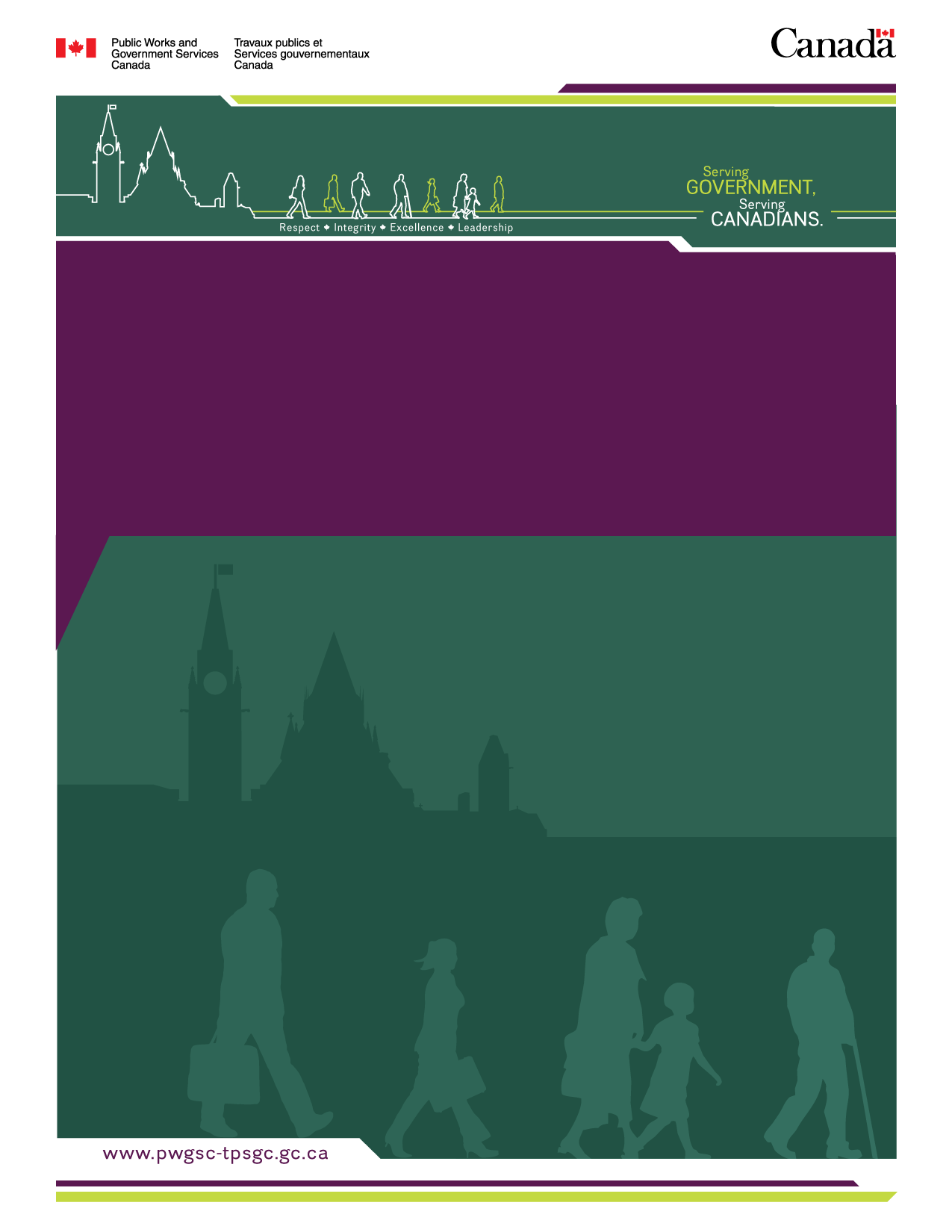 Buyandsell.gc.ca Event Calendar - User Guide2016-04-XX, Version 3.0Contributors: Stephanie Bullock, Andrea Zervos, Naomi Morbey, Suzanne Cardinal, Buyandsell.gc.ca  TeamBuyandsell.gc.ca Event Calendar – User Guide, Version 3.0Table of Contents The Event User Guide reflect the Canada.ca Content Style Guide  This user guide : A reference guide   to ensureevents are as consistent and accessible A training tool -  to train new staff members on the event creation process.ou will receive an email inviting you to create a Buyandsell.gc.ca account.Create an event 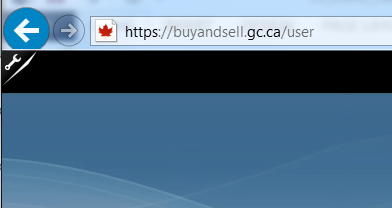 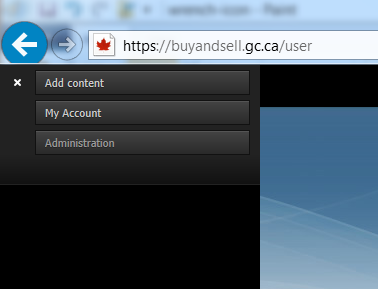 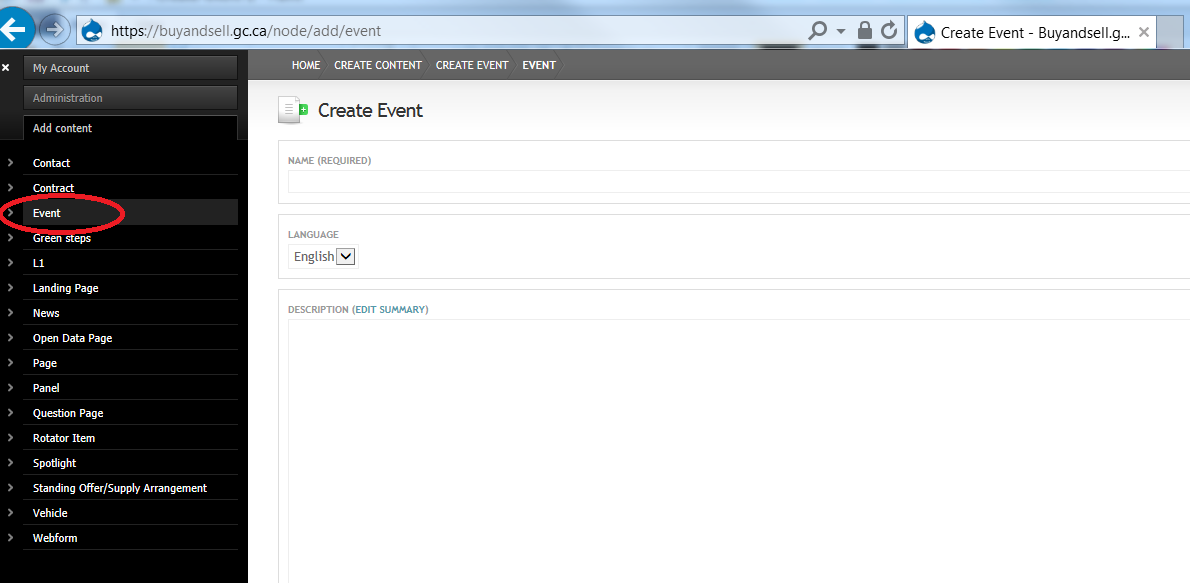 Name 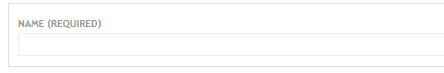 LanguageThis text field will default to the language choice (English/French) of your sign in. ( you signed in to achatsetventes.gc.ca,  will default to “French”.) This text field does not refer to the language of the event.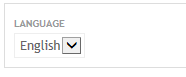 Description Include enough information to quickly inform users about the event and decide whether they want to register. The Description field should not duplicate information that is found elsewhere in the event, (for example in the fields: “Location”, “City”, “Date”, “Time”, etc.) You can include hyperlinks that provide further information (for example, an external webpage). URLs should be for accessibility reasons. Please submit the text that you want hyperlinked, and the URL of the webpage, and we will create an hyperlink within the text.Example of an embedded link: For more information, see the Canadian Broadcasting Corporation. Type your description directly into the Description field. Alternatively, you can copy and paste a saved description from  A text editor will remove will interfere with accessibility 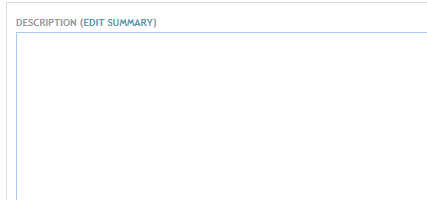 Date The “Date” text field displays when an event will start. You can select Show end date box for multi-day events. Then you can enter the end date and time of the event.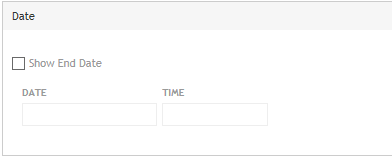 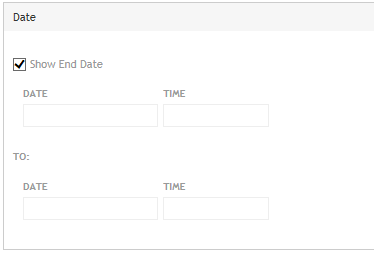 Timezone Select the time zone of your event. There are options for daylight time and standard time zones.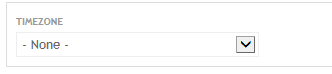 Location Enter the location details of the event. You should include location information such as the name of the building, the floor number, the suite number, and the street address. If an event is available online, you can include this information in the location field.Do not enter information about the city or the province/territory since “City” and “Province/Territory” have their own text fields. 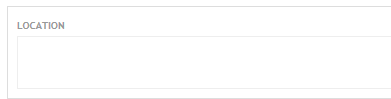 CityEnter the city where the event is taking place. For online events enter “webinar” or “videoconference.”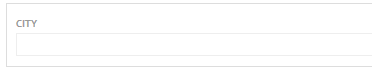 Coverage Select the province or territory of the event. Select all provinces and territories for a webinar. This ensures that users who filter by coverage will be able to view Canada-wide events. To make multiple selections, select ‘Ctrl’ key while also selecting provinces and territories.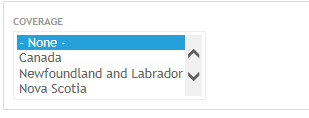 AudienceSelect the intended audiences for your event. Select all applicable options from the list. To make multiple selections, select ‘Ctrl’ key while also selecting audience types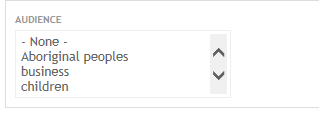 StatusSelect “Confirmed” when creating an event. “Cancelled” is used for published events that will no longer occur. We no longer use the options “N/A” or “Tentative”.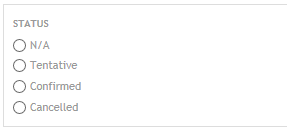 Subject Select the subject that is relevant to your event. The subject of the event will determine who reviews your event before it is published. ( an automatic email is sent to OSME reviewers when “OSME” is selected as the subject. See sections 7. Event workflow and email notification process; and 8. The review process – changing the workflow.) 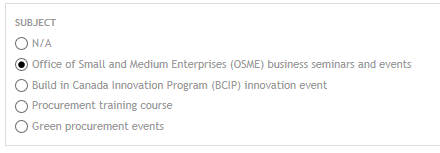 Event typeSelect all applicable options. To make multiple selections, select ‘Ctrl’ key while also selecting event types. 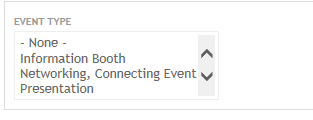 Registration There is a registration title field and a registration URL field. Enter the text that you want to appear as a hyperlink in the registration title field. ( “Online registration form.”) Enter the URL that you want users to open in the registration URL field. ( https://buyandsell.gc.ca/forms/seminar-registration-form-atlantic-region.)  The registration fields are only used to direct users to another webpage to register for the event. Any other registration information belongs in the description field. (, “This seminar is free”, “Call Sally Smith to register: 1-819-956-0110.”)When the registration for a published event closes, you should remove the registration URL and enter “Full” in the registration title field. You should also indicate that registration has closed by selecting “Full” in the Space Availability field (see below).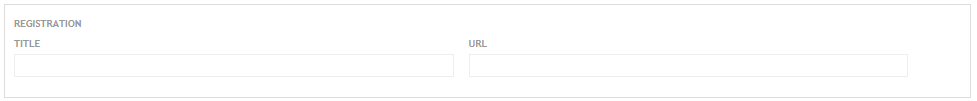 OrganizationEnter the organization hosting the event.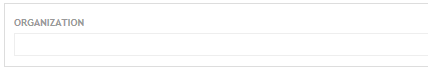 Space availability the drop-down list, select pace availablen/aContact organizers when a group other than OSME is hosting the event and the space availability is unknown. when an already published event becomes full. Do not select “Full” when creating a new event. 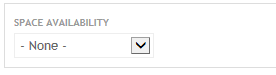 Event language Select the language of the event. This selection refers to the language peaker(s)/presenter(s)  this event. 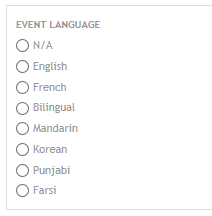 RegionSelect the region where the event is taking place. This information is useful for Event management purposes and is not to the general public when the event is published. (See Section 10. Event management page for more information.)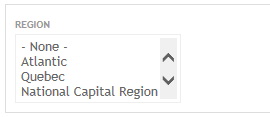 Groups Audience This text field is no longer used. (Please ignore this field.)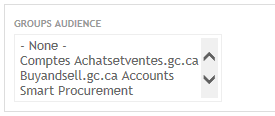 Groups Content VisibilitySelect “Public – accessible to all site users”. The option “Private – Accessible to only group members” is no longer used.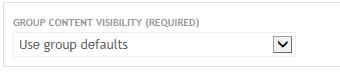 To include a comment about your draft, select Moderate, then select Revisions, then Compare revisions. 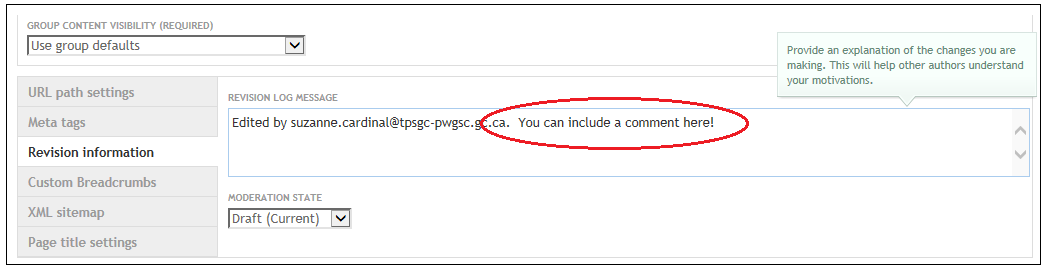 Select “Save” to save a draft of your event. You must save all changes or you will lose your data.You should avoid using the Preview button since it does not save your changes.You can save an event at any time. Each new save will create a new draft. You can review difference between draft by selecting the Moderate button. 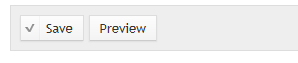 Translate the eventone language version of the eventou must now create the corresponding language version of the event. Select Translate from the moderation buttons that are now displayed beneath the title of your saved draft. 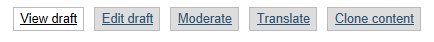 Select “add translation”.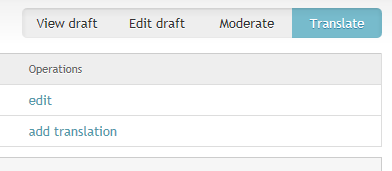 The page Créer Événement will open.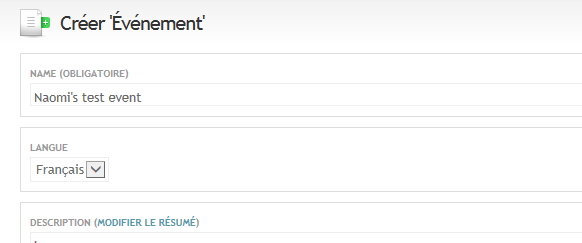 The content event will appear in the text fields. You must replace  content with the French equivalent for all the  text fieldsNameitleDescriptionEmplacementLocation”)VilleCityAll of the other text fields (selection-based from drop-down arrows, or radial buttons) will automatically populate with French equivalents or the information that you entered in the English language version of the event. Select “Sauvegarder” (“Save”) at the bottom of the page when you are finished entering the French content. 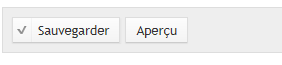 You have now created a complete draft (an English version and a French version) of an event.  draftwill always display on theSelect the Edit draft button. Make changes to your draft.Save the draft. This will create a new draft. You can repeat this process as many times as necessary. a published eventOnce an event is published, the following buttons will always display on the English event, when you are signed in: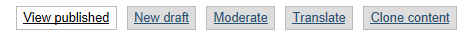 Ensure that you are signed in.From the published version of the event, select New draft from the moderation buttons.Make the required changes.If you are ready to publish the changes, save the changes as Needs review (instead of as a draft) so that an automatic email is sent to the event reviewer. (See the section on Event workflow and email notification process for more details.) the differences between draftsSelect Moderate to see your drafts. The most recent draft will be on top, and is coloured “pink.” (Prevous drafts will appear in “white,” a published versions will appear in “green”.) For each draft you will see the name of the event administrator who created the draft, the creation date of the draft, the status of the draft (published, unpublished), and any revision comments.  To compare the difference between drafts select Revisions, then Compare revisions, then  select the radial button on two events to compare any two revisions, then select show diff. Suzanne - we need some screen shots here!Send your event for review When both language versions of an event are ready, you must send both language versions of the draft event to an event reviewer before . You must save your event as Needs reviewSelect Moderate, then select Needs review, then select Apply.Important: You must save both the English and the French  of the event as Needs review.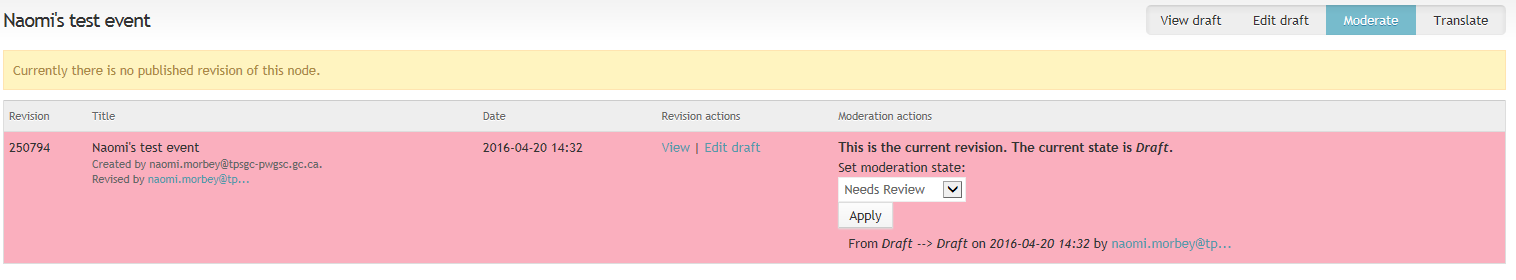 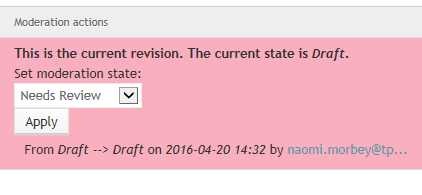 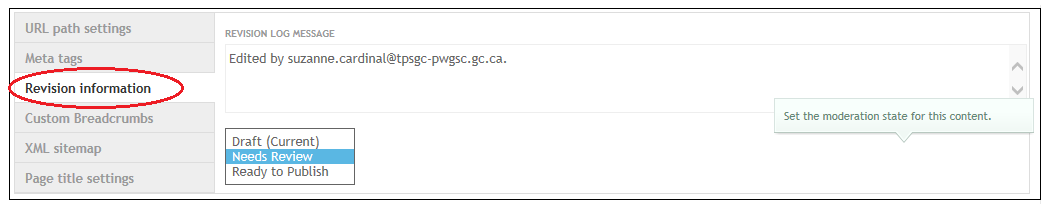 The Buyandsell.gc.ca team review the event we review the event and discover missing information, or require clarification, we will send the event back to the event creator by saving the event as Draft. We can also send the event back to the reviewer (instead of the event creator) by saving the event as Needs review.The “Event management” page contains a list of all of the events that were created. The list shows the status (published, not published) of the event. There are filtering and sorting options available.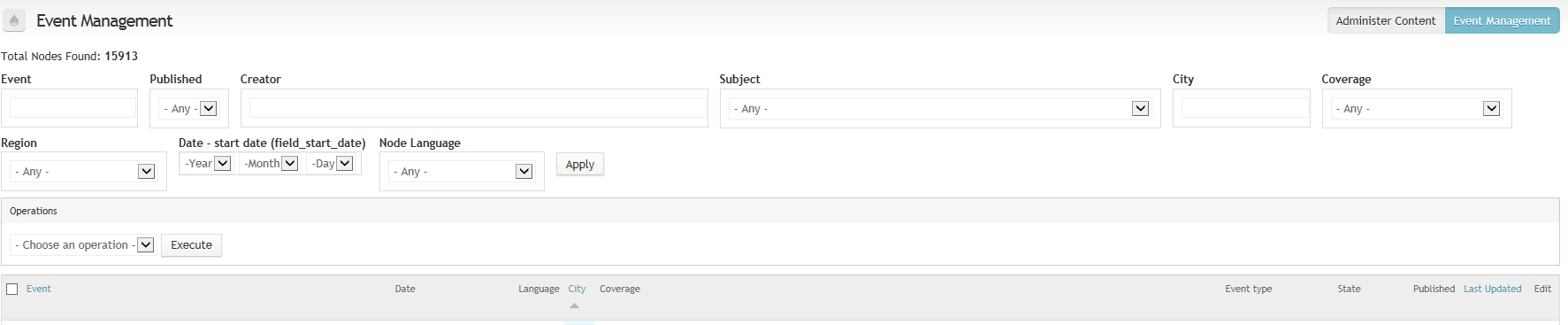 Follow these steps to access the “Event management” page:Sign inBuyandsell.gc.ca/userSelect the wrench icon to open the administration menuSelect “Administration”Select “BAS Administer Content” 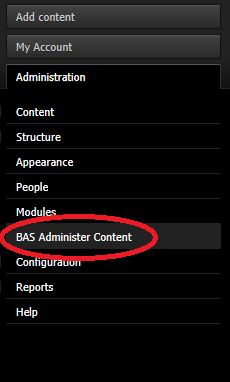 elect “Event Management” (located in the top right-hand corner of the screen)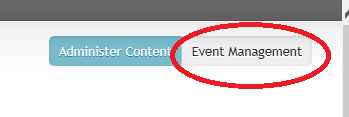 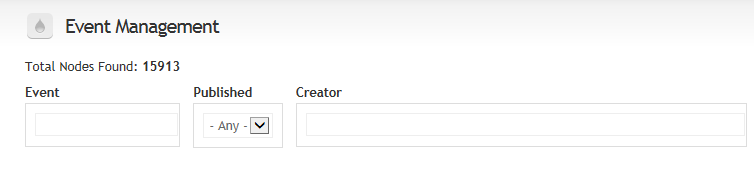 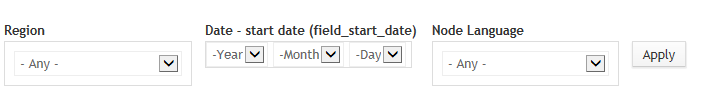 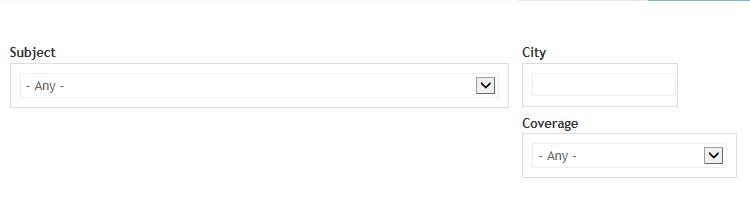 View and sor eventsOn the event management page, you can view events The list of events is paginated; select a page number at the bottom of the page to view more events.You can sort the list of events by selecting one of the following subtitles: “Event,” “City,” or “Last updated.” (These subtitles display in blue).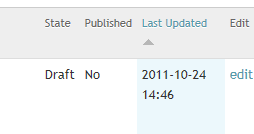 Select a subtitle to sort the column in ascending order. Select the arrow next to the list to change the sorted list to descending order.ore informationContact us via email at: achatsetventes.gc.ca@tpsgc-pwgsc.gc.ca for any of the following:creating a new event administrator account;removing an event administrator account;help/questions when creating an event help/questions when reviewing an event; andfeedback about events. 